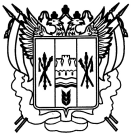 Российская ФедерацияРостовская областьЗаветинский районмуниципальное образование «Заветинское сельское поселение»Администрация  Заветинского  сельского поселенияРаспоряжение№ 94 23.12.2019						                                           с.ЗаветноеВ связи с кадровыми изменениями на основании распоряжения № 75 от  05.12.2019г « О ведущем специалисте по общим вопросам Администрации Заветинского сельского поселения». 1. Внести изменения в распоряжение № 29 от 29.05.2019г. «О назначении ответственных должностных лиц по взаимодействию с органами статистики при подготовке и проведению Всероссийской переписи 2020 года».2. Назначить ответственным по взаимодействию с органами статистики при подготовке и проведению Всероссийской переписи 2020 года ведущего специалиста по общим вопросам Администрации сельского поселения Ларченко Надежду Михайловну.3. Контроль за выполнением настоящего распоряжения оставляю за собой.          Глава Администрации           Заветинского  сельского  поселения                                      С.И.БондаренкоО внесении изменений в распоряжение Администрации Заветинского сельского поселения№ 29 от 29.05.2019 г.